Stari trg pri Ložu, 28. 5. 2018Seznam učbenikov, delovnih  zvezkov in učnih pripomočkovza  šolsko  leto  2018/19  za  6. razred  osnovne šole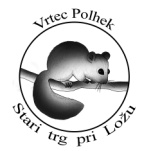 Osnovna šola heroja Janeza HribarjaCesta Notranjskega odreda 321386 Stari trg pri Ložu	tel: 01 707 12 50,   fax:  01 707 12  60os.h-janeza-hribarja@guest.arnes.sipredmetučbenikdelovni zvezekučni  pripomočkiSLOVENŠČINAP. Aubar, D. Dolenc: OD GLASOV DO KNJIŽNIH SVETOV 6, samostojni delovni zvezek za slovenščino – jezik in književnost, 2. izdaja 2018
(Rokus-Klett)EAN: 97896127178341 velik črtani zvezek (80 listni)ANGLEŠČINAD. Goodey, N. Goodey: MESSAGES 1, NEW EDITION, učbenik  za angleščino, slovenska izdaja, 
PRENOVA 2014 (Rokus-Klett)
EAN: 9789612713638 

ALI D. Goodey, N. Goodey: MESSAGES 1, učbenik  za angleščino, slovenska izdaja(Rokus-Klett)
EAN: 9789612713911D. Goodey, N. Goodey:MESSAGES 1, NEW EDITION, delovni zvezek za angleščino, slovenska izdaja, PRENOVA 2014(Rokus-Klett)EAN: 97896127136451 velik črtani zvezek 
(80 listni)lahko iz preteklega šolskega leta)MATEMATIKAT. Končan, V. Moderc, R. Strojan:SKRIVNOST ŠTEVIL IN OBLIK 6, samostojni delovni zvezek v 4 delih za matematiko v 6. razredu (Rokus-Klett)
EAN: 38310759257171 velik zvezek (mali karo, 5x5 mm), 1 velik brezčrtni zvezek, vložna mapa,svinčnik HB, ravnilo NOMA 5 (velika šablona), geotrikotnik, lepilo Mekol, škarje (zaobljene), šestilo, radirka, šilček, moder in rdeč svinčnik, tehnični kalkulator (dvovrstični)GEOGRAFIJAJ. Senegačnik: MOJA PRVA GEOGRAFIJA, učbenik za 6. razred, PRENOVLJEN (Modrijan) 

EAN: 97896124169971 velik črtani zvezek 
(80 listni), S. Brinovec et al.: ATLAS  SVETA ZA OSNOVNE  IN SREDNJE ŠOLE, PRENOVLJEN (MKZ)EAN: 9789610113393NARAVOSLOVJENOVOG. Torkar, I. Devetak: DOTIK NARAVE 6, učbenik za naravoslovje, PRENOVA 2018, (Rokus-Klett)EAN: 97896127185961 velik črtani zvezek
(50 listni)ZGODOVINAH. Verdev: RAZISKUJEM PRETEKLOST 6, učbenik za zgodovino, PRENOVA 2016(Rokus-Klett)
EAN: 97896127171621 velik črtani zvezek (80 listni)GLASBENA UMETNOST1 mali črtani zvezek
(50 listni)TEHNIKA IN TEHNOLOGIJAS. Fošnarič et al.: TEHNIKA IN TEHNOLOGIJA 6, učbenik, PRENOVA(Izotech)EAN: 9789616740265D. Kobal Černe: PRAVA TEHNIKA 6, delovni listi s praktičnim gradivom (Rokus-Klett)EAN: 97896127171481 velik brezčrtni zvezek, svinčnik HB, svinčnik 3H, geotrikotnik, ravnilo , škarje (zaobljene), šestilo, radirka, šilček, olfa nož, čopič ploščati (št. 10), čopič okrogli (št. 8)ŠPORTšportne kratke hlače,  majica s kratkimi rokavi, športni copati ali klasični šolski copati z nedrsečim podplatom, trenirka, vrečka za športno opremoLIKOVNA UMETNOSTbarvice, 2 svinčnika (B,B3), šilček, radirka, krpa, flomastri, škarje (zaobljene), čopiči (ploščati: št. 6, 10,  okrogli: št. 6, 8 in 14), velik brezčrtni zvezekŠola bo za vse učence kupila naslednji likovni material: tempera barve, risalni blok, glino, linolej, grafične barve in kolaž papir.Starši bodo strošek poravnali s plačilom po položnici.barvice, 2 svinčnika (B,B3), šilček, radirka, krpa, flomastri, škarje (zaobljene), čopiči (ploščati: št. 6, 10,  okrogli: št. 6, 8 in 14), velik brezčrtni zvezekŠola bo za vse učence kupila naslednji likovni material: tempera barve, risalni blok, glino, linolej, grafične barve in kolaž papir.Starši bodo strošek poravnali s plačilom po položnici.GOSPODINJSTVONOVO 2017S. Kostanjevec: GOSPODINJSTVO 6, učbenik – PRENOVLJEN(Rokus-Klett)
EAN: 97896127111461 velik črtani zvezek
(50 listni),1 velik brezčrtni zvezek
(50 listni) KNJIŽNIČNA INFORMACIJSKA ZNANJA1 mapa z mehanizmom za vpenjanje + plastične vložne mape (iz preteklega šolskega leta)NEOBVEZNI IZBIRNI PREDMET NEMŠČINA1 velik črtani zvezek